CAPSpécialitéINTERVENTIONS EN MAINTENANCE TECHNIQUEDES BATIMENTSSUJET ZEROÉPREUVES EP1–EP2–EP3Étude et préparation d’une interventionDOSSIER TECHNIQUEIl est commun aux trois épreuves EP1, EP2 et EP3Il comporte 15 pages numérotées de DT1/15 à DT 15/15Contenu du dossier:Page de garde………………………………….................DT 1 / 15                          Plan des Combles……………………             … ....DT   8 / 15Plan de Masse – Plan Vue en perspective……...……… DT 2 / 15                          Plan de la VMC Niveau 2…………………....DT   9 / 15 Plan RDC Fiche d’intervention………………………….. DT 3 / 15                          Plan Coupe A……………………………........DT 10 / 15Repérage Appartements Niveau 1………………………DT 4 / 15                          Extrait du CCTP…………………………… …DT 11 / 15Repérage appartements niveau 2 ……………………. ..DT 5 / 15                          Fiche technique VMC EASYVEC…………...DT 12 / 15Plan Niveau 1……………………………………….       ...DT 6 / 15                          Fiche technique cloison PREGYMETAL … .DT 13 / 15Plan Niveau 2 ………………………………....                .DT 7 / 15                          Fiche technique THEODORE PRO ‘G …… DT 14 / 15	Classification des déchets                             DtT15 / 15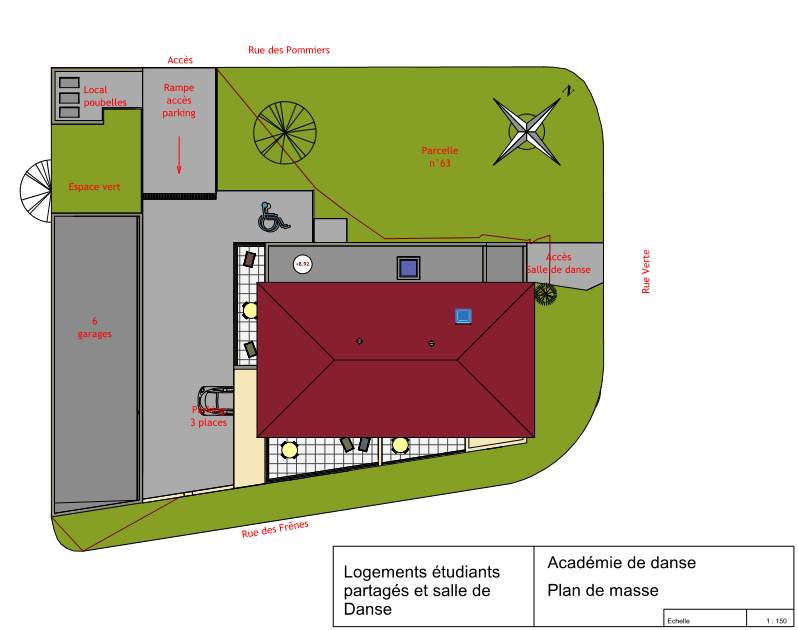 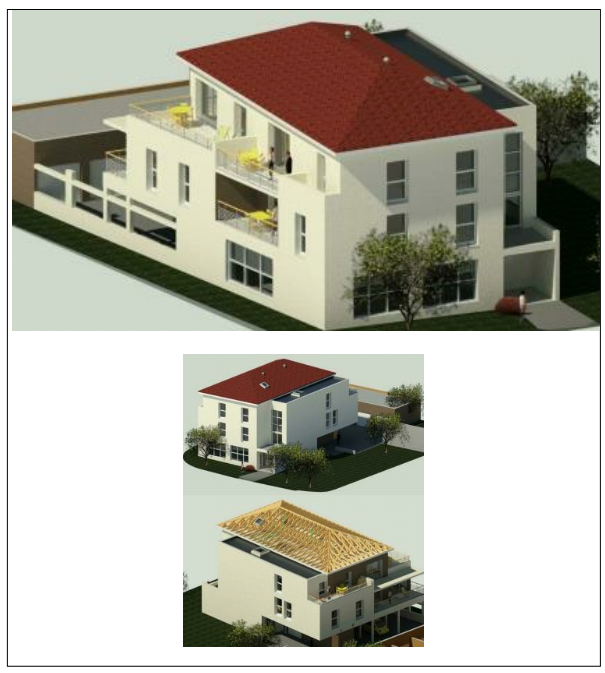 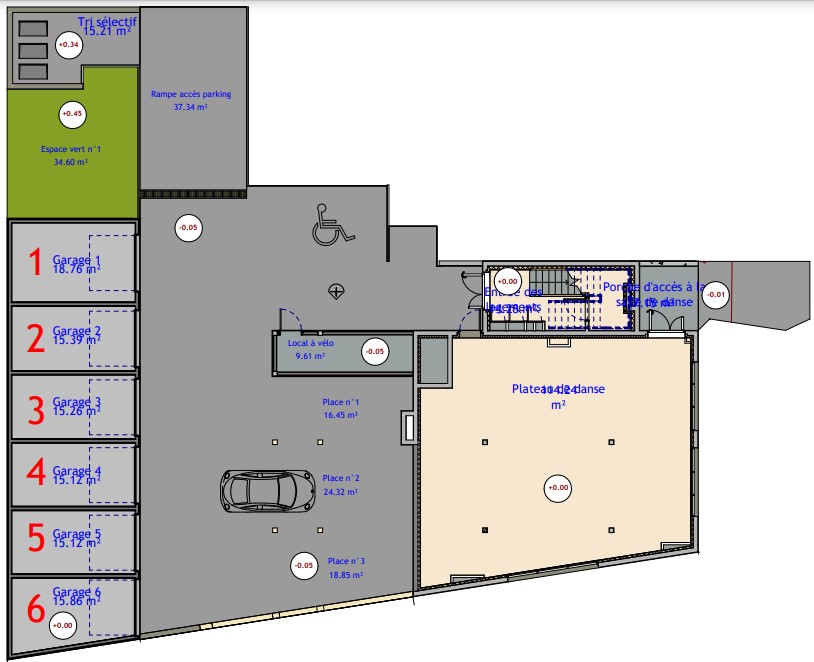 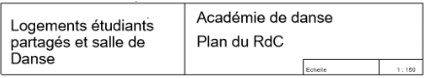 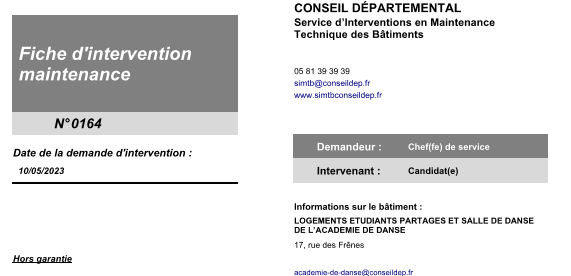 rEpÉrage DES APPARTEMENTS AU NIVEAU 1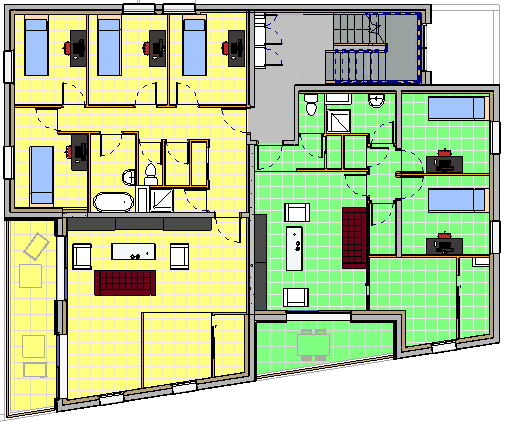 REPÉRAGE DES APPARTEMENTS AU NIVEAU 2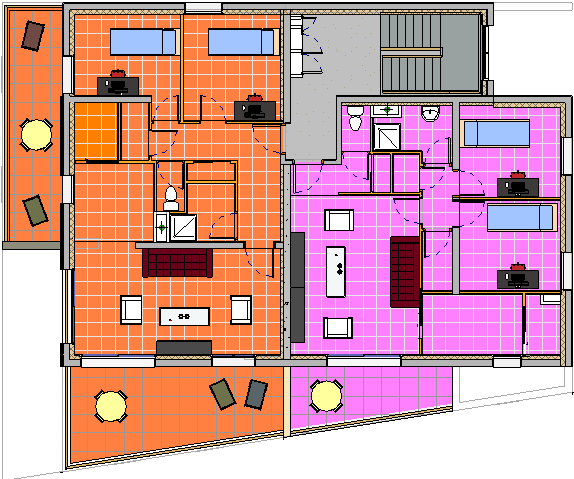 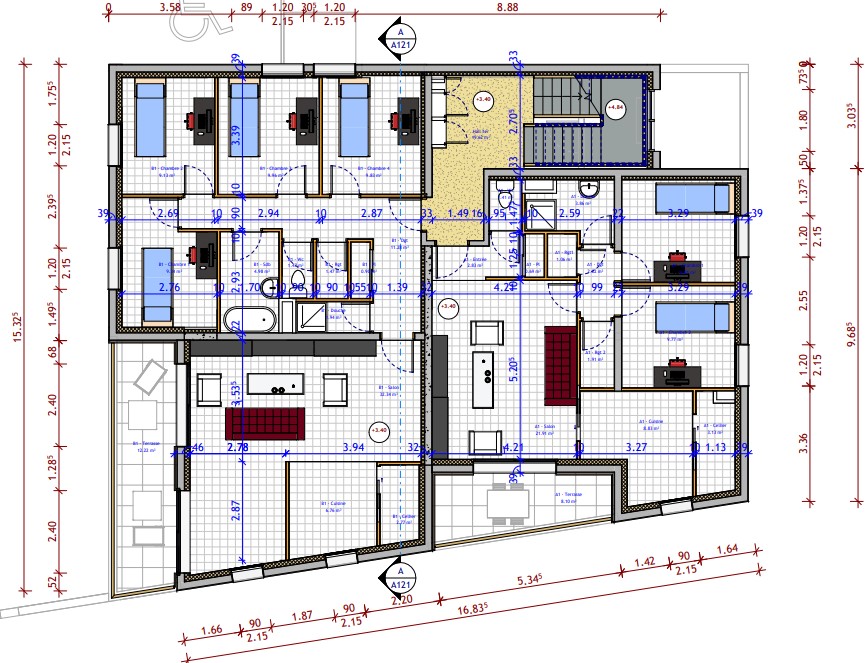 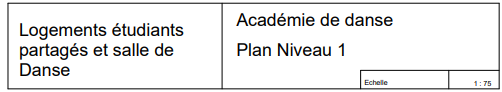 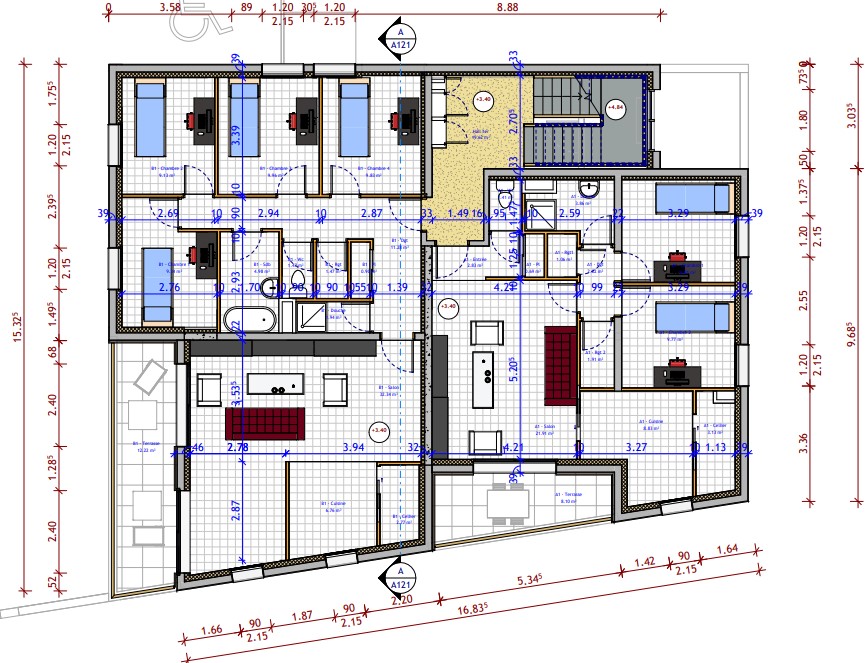 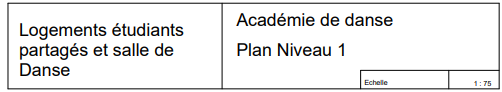 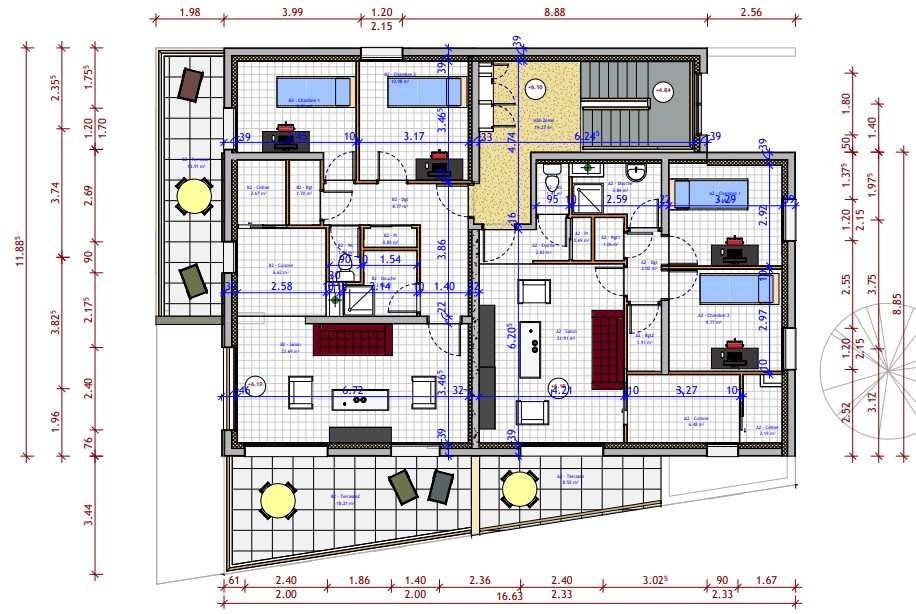 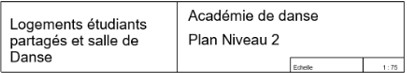 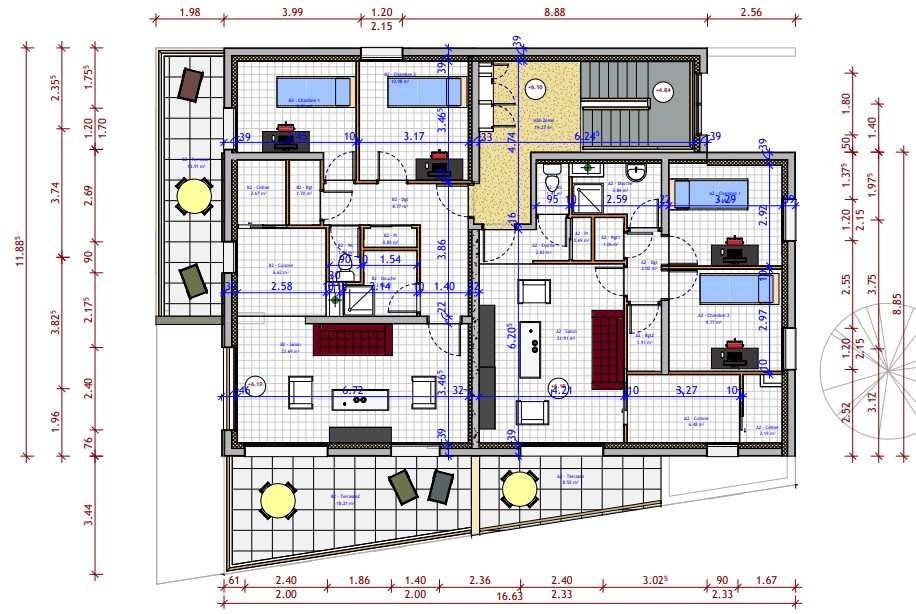 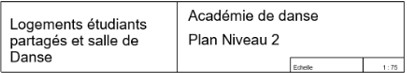 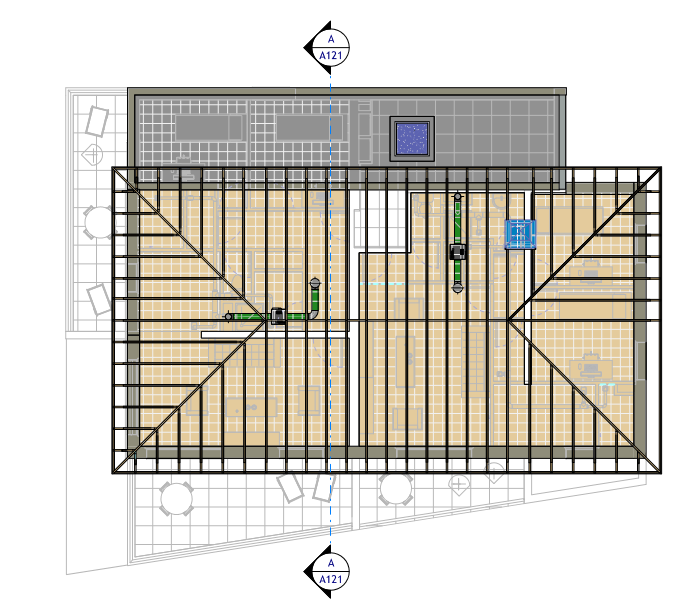 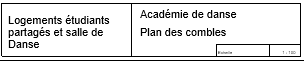 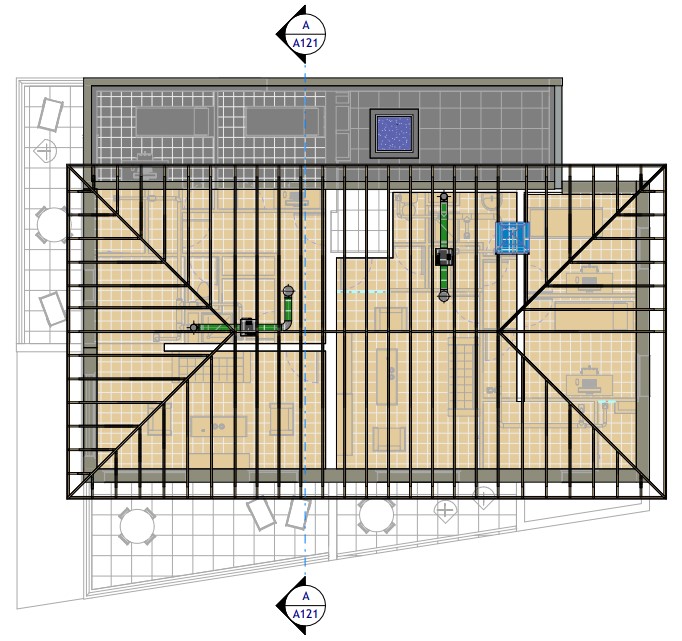 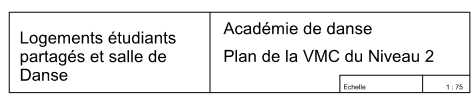 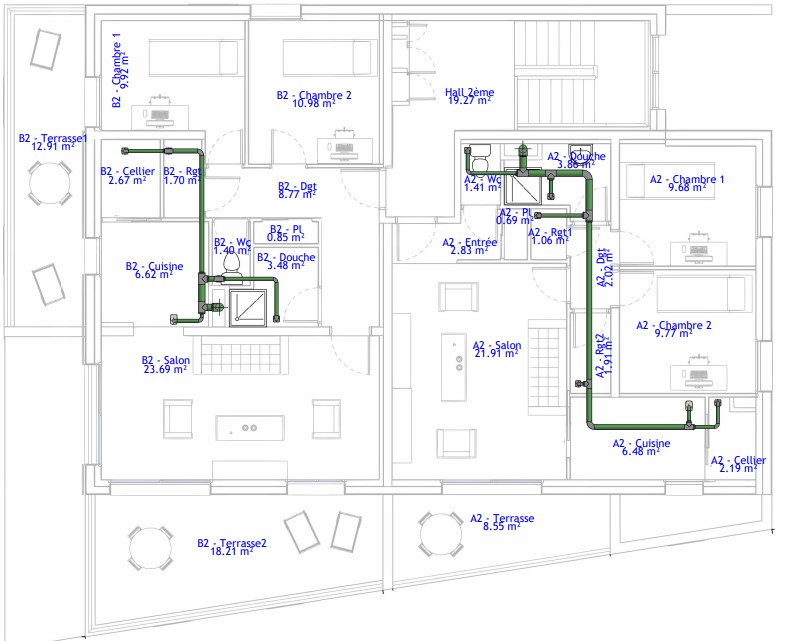 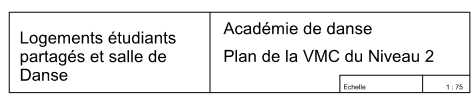 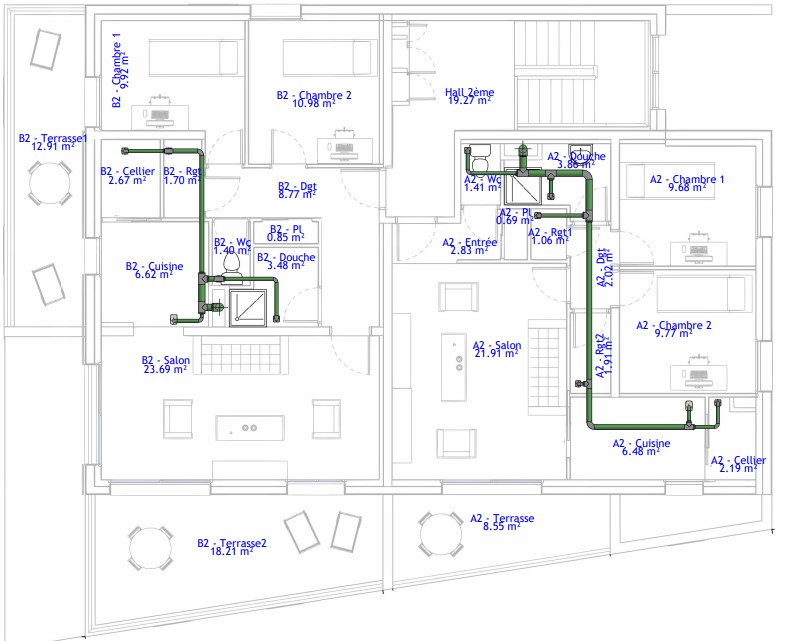 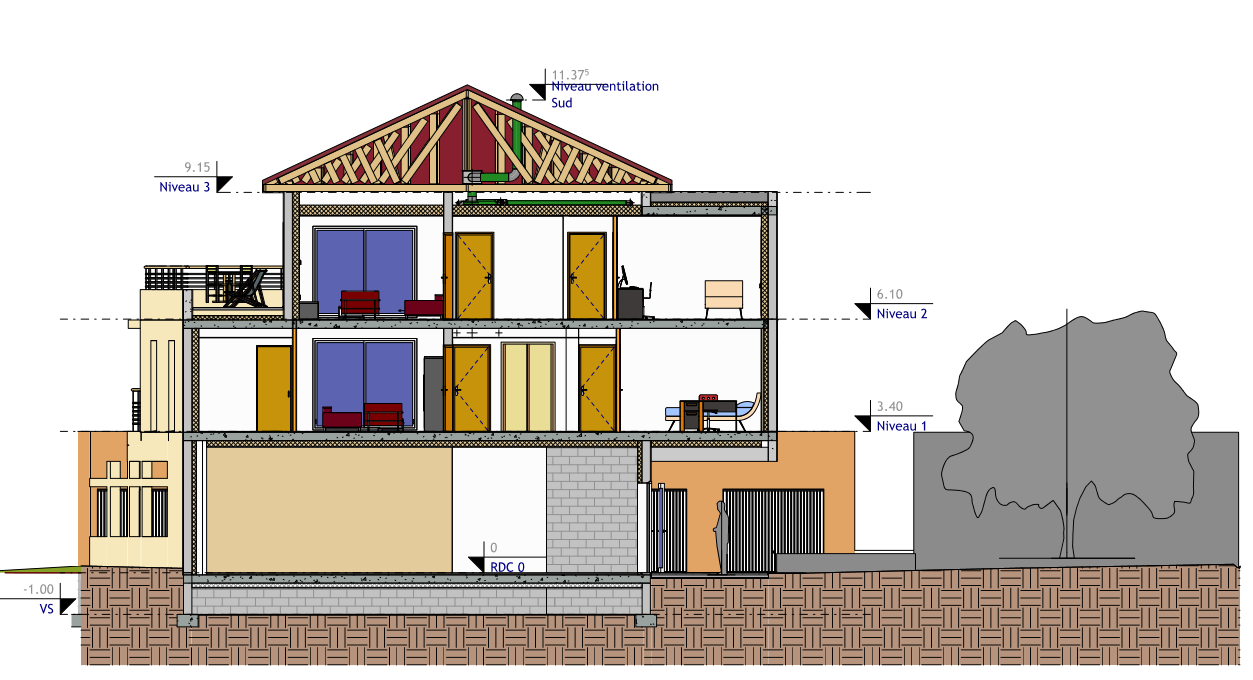 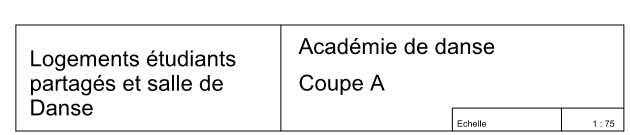      EXTRAITDUC.C.T.P. (descriptif sommaire).Cahier des Clauses Techniques Particulières	     GÉNÉRALITÉS :Le présent C.C.T.P. a pour objet l’exécution des différents travaux bâtiment nécessaires à la construction d’une résidence étudiante.     Limite des prestations :Les prestations de chaque entrepreneur comprennent:La fourniture de matériaux normalisés NF ou faisant l’objet d’un avis technique du C.S.T.B.La mise en œuvre de ces matériaux conformément aux normes et règlements en vigueur et notamment aux D.T.U les concernant.     COORDINATION AVEC LES AUTRES ENTREPRISESLes entrepreneurs de lots ayant une interférence devront se mettre en rapport de façon à définir avec précision les détails d’exécution ainsi que l’ordre logique de leur intervention.1 MACONNERIE :1.1 MursBriques collées " URBAN’BRIC " de chez Bouyer-Leroux (R=1,14 m².K/W) de 20 cm d'ép.Enduit extérieur monocouche projeté à la machine, finition "gratté", teinte suivant prescription du permis de construire.2 PLATRERIE :1.1 Isolation thermique :Doublage sur murs extérieurs constitué d’une plaque de plâtre de 13 mm sur armature métallique avec laine minérale de 160mm incorporée (Système « OPTIMA », GR32 d’ISOVER), avec traitement des joints. Niveau 1 et 2..1.2 Cloisons :Cloisons de distribution en Placoplatre de style « PREGYMETAL » doubles parements BA13 vissées sur ossatures métalliques de 45mm montants accolés, avec traitement des joints et avec laine de verre de 45mm de chez ISOVER, épaisseur totale de la cloison de 100 mm. Pièces sèches.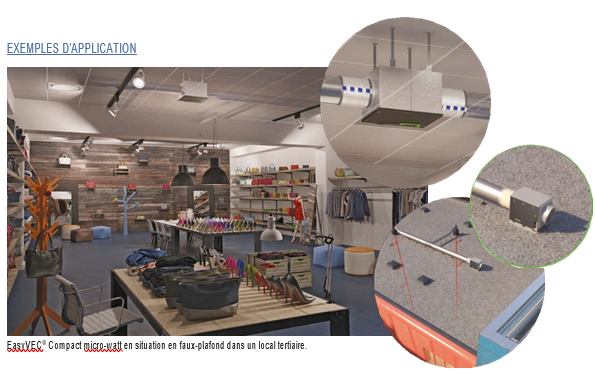 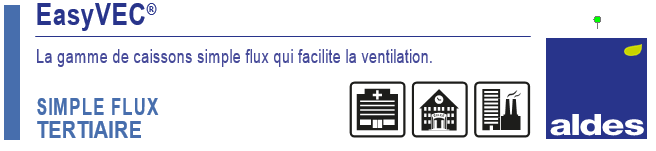 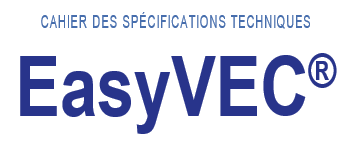 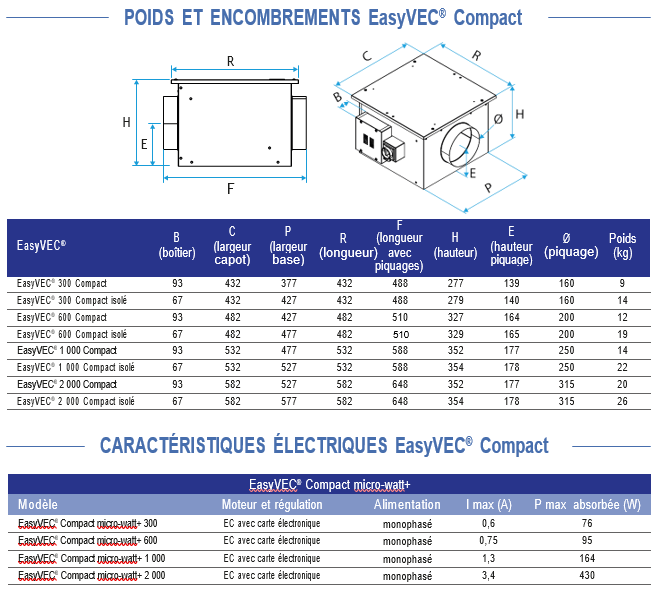 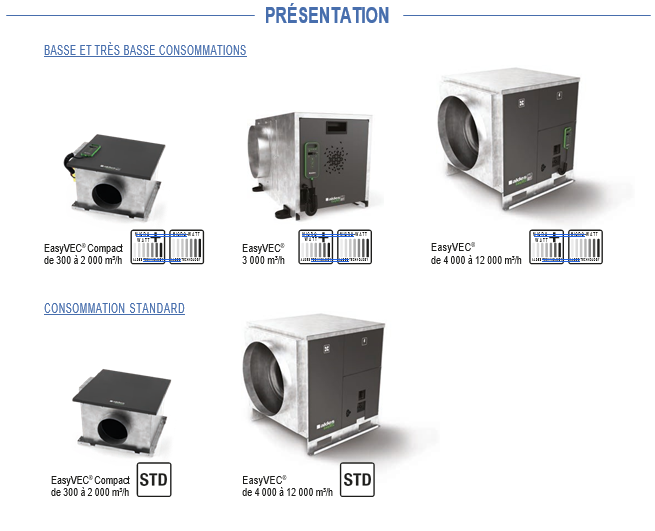 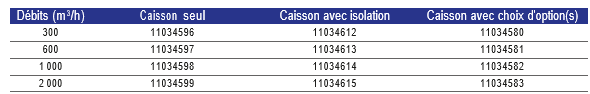 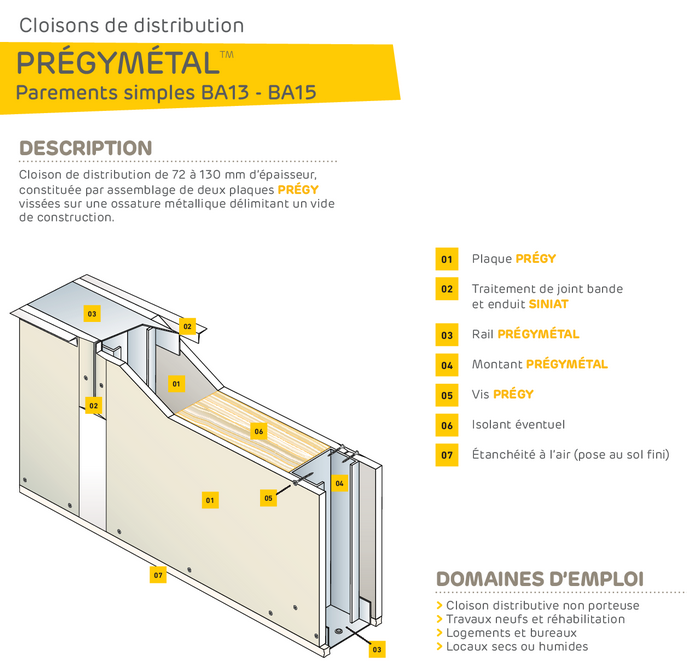 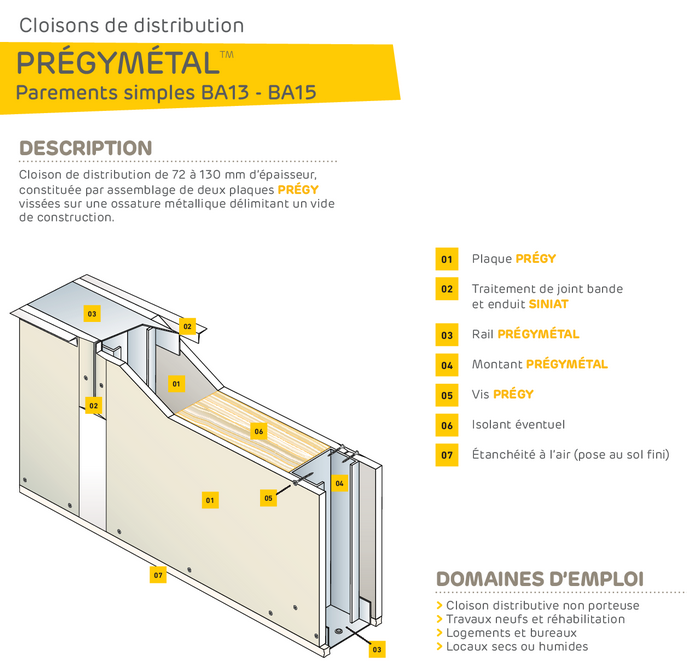 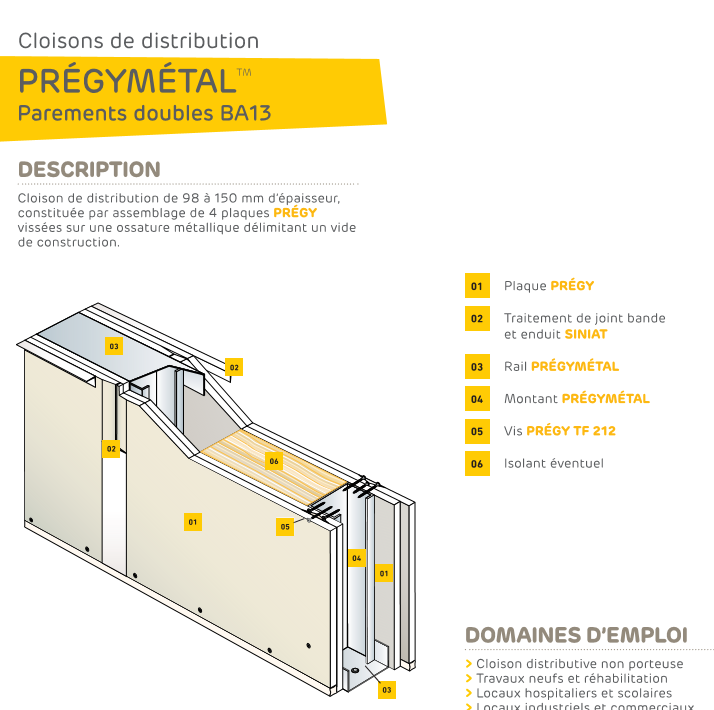 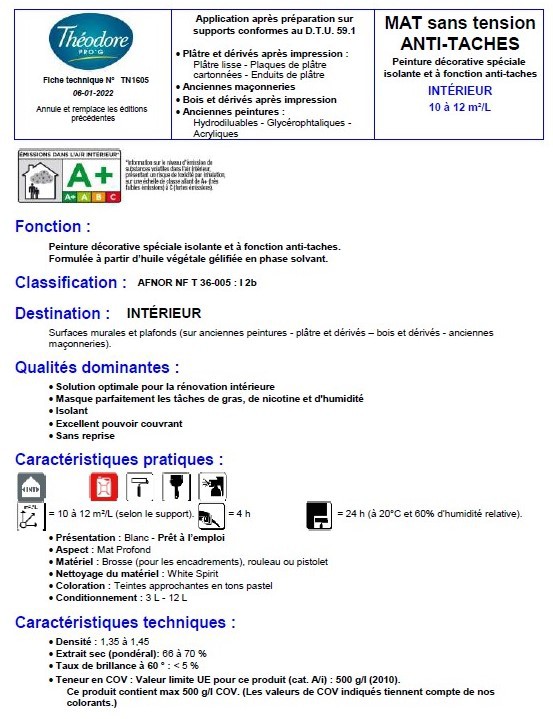 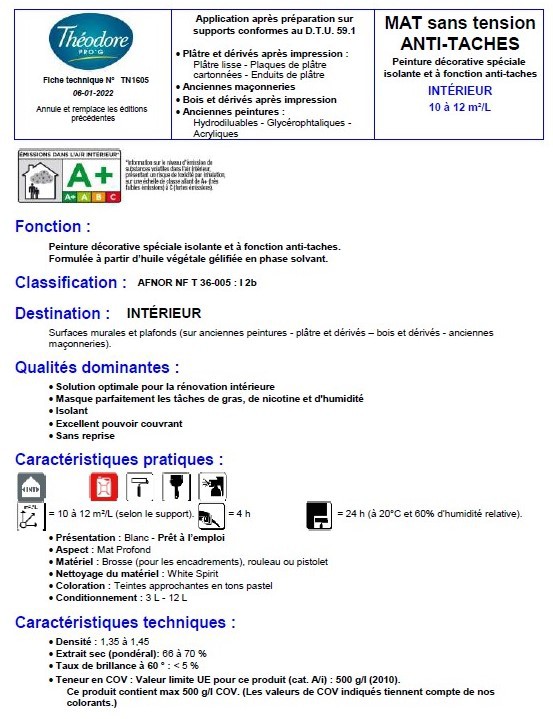 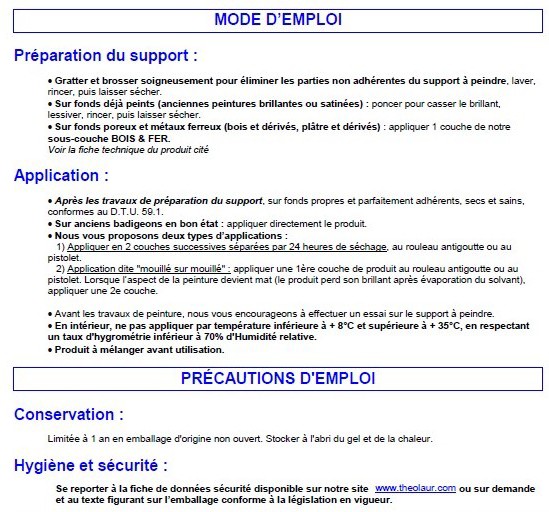 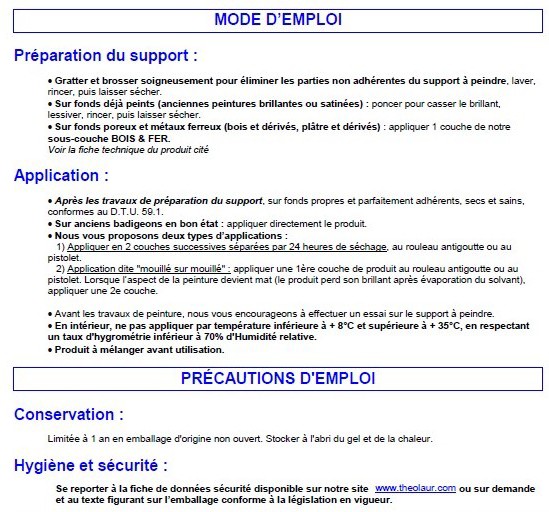 	CLASSIFICATION DES DECHETSLes déchets inertes: Déchets qui ne subissent aucune modification physique, chimique ou biologique importante. Les déchets inertes ne se décomposent pas, ne brûlent pas et ne produisent aucune autre réaction physique ou chimique. Exemple : parpaing, briques, etc.Les déchets non dangereux et non inertes sont des déchets de chantier banalsMalgré des modifications possibles ils ne contiennent pas de matières dangereuses pour la santé ou l’environnement. Exemple : Emballage plastique, etc.Un déchet dangereux est un déchet qui présente des propriétés telles que définies par l’article R541-8 du code de l’environnement. Sa dangerosité se caractérise par une toxicité qui représente des risques pour la santé humaine et/ou l’environnement. Exemple : Diluants, etc.Un déchet spécifique aussi appelé déchet spécial (DDS) est un déchet issu des produits d'entretien, de bricolage et de jardinage utilisés par les ménages. Les déchets spéciaux contiennent souvent plusieurs produits chimiques pouvant présenter un risque pour l’environnement et la santé. Exemple : Tubes de néon, etc.Logements étudiants partagés et salle de dansePlan de MassePlan vue en perspectiveDescriptif d la commande initiale/ du dysfonctionnement :Descriptif d la commande initiale/ du dysfonctionnement :-Aspiration d’air partie sud défectueuse-Présence importante de moisissure sur la cloison et le plafond de la salle de bain de l’appartement A1-Aspiration d’air partie sud défectueuse-Présence importante de moisissure sur la cloison et le plafond de la salle de bain de l’appartement A1-Aspiration d’air partie sud défectueuse-Présence importante de moisissure sur la cloison et le plafond de la salle de bain de l’appartement A1Diagnostic :Diagnostic :-Moteur VMC défectueux à changer-Moisissure due à une infiltration d’eau de la douche de l’appartement A2-Moteur VMC défectueux à changer-Moisissure due à une infiltration d’eau de la douche de l’appartement A2-Moteur VMC défectueux à changer-Moisissure due à une infiltration d’eau de la douche de l’appartement A2Interventions(s) :Interventions(s) :-Remplacement du moteur de VMC-Réparation de la fuite de l’appartement A2-Réfection de la cloison et du plafond de l’appartement A1-Remplacement du moteur de VMC-Réparation de la fuite de l’appartement A2-Réfection de la cloison et du plafond de l’appartement A1-Remplacement du moteur de VMC-Réparation de la fuite de l’appartement A2-Réfection de la cloison et du plafond de l’appartement A1Consignes particulières :Consignes particulières :-Vérification des dimensions de la place de parking N°1 en fonction de votre véhicule-Réserver si possible la place N°1-Possibilité de stockage des matériaux dans le garage N°3-Vérification des dimensions de la place de parking N°1 en fonction de votre véhicule-Réserver si possible la place N°1-Possibilité de stockage des matériaux dans le garage N°3-Vérification des dimensions de la place de parking N°1 en fonction de votre véhicule-Réserver si possible la place N°1-Possibilité de stockage des matériaux dans le garage N°3Temps d’intervention prévu/ temps de déplacement/kmTemps d’intervention prévu/ temps de déplacement/km2 jours  /déplacement 20 min / 4 km2 jours  /déplacement 20 min / 4 km2 jours  /déplacement 20 min / 4 kmRapport d’intervention/ difficultés rencontrésRapport d’intervention/ difficultés rencontrésTemps passé/ km réelTemps passé/ km réelPièce(s) de rechange/consommablesPièce(s) de rechange/consommablesRefDésignationMarqueQuantitéEn stock / à commander